Adı Soyadı:Sınıfı:No:2012–2013 Öğretim Yılı Erzurumlu İbrahim Hakkı Ortaokulu Fen Bilimleri Dersi 5. Sınıflar I. Dönem I. Yazılı SorularıAşağıdaki cümlelerde parantez içerisine, doğru ise D, yanlış ise Y harfini yazınız. (2x10=20 Puan)(    ) Mineraller vücutta düzenleyici olarak görev yaparlar.(    ) Besinler sadece bitkilerden elde edilir.               (    ) Besinlerdeki katkı maddeleri sağlığımıza zarar verirler(    ) Karbonhidratlı besinler enerji vermezler.(   ) Alkol sadece içen kişiye zarar verir.(   ) Uyurken vücudumuzun enerjiye gereksinimi yoktur.(   ) Günlük beslenmede en çok yağ içeren besinleri yemeliyiz.(   ) Besin maddeleri yemek borusunda bulamaç haline gelir.(   ) Süt ve süt ürünleri, dişlerimizin daha sağlam olmasını sağlar.(   ) Azı dişleri, girintili çıkıntılı yapısı sayesinde besinleri öğütmeye yarar.Aşağıdaki cümlelerde boş bırakılan yerlere yukarıdaki sözcüklerden uygun olanları yazınız. (2x5=10 Puan)Besin maddelerinin dışarıdan alınarak vücutta kana karışacak kadar küçük parçalara ayrılmasına ………………………………….denirPortakal, mandalina ve limon ……………………….……………………….açısından zengindirVücudumuzda oluşan idrar, …………….……………………….toplanırBesinlerin sindirimi ……………………….……….. başlar.Vücudumuzun dörtte üçü ………..……….durAşağıda oklarla gösterilen kısımların adlarını organın önüne yazınız. (2x4=8 Puan)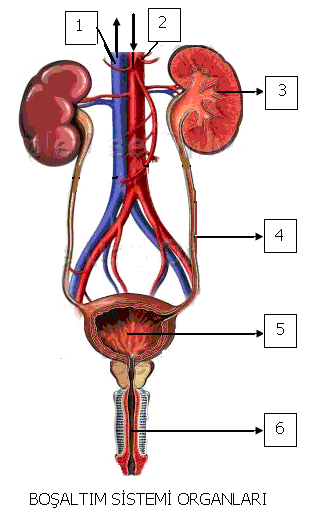 Aşağıdaki soruları altındaki boşluklara yanıtlayın.Pasif içici nedir? (5 puan)Diyetisyenin görevini kısaca açıklayın. (5 puan)Dişlerimizin sağlığını korumak için neler yapabiliriz? Dört tane madde yazınız. (3x4=12puan)Aşağıdaki çoktan seçmeli soruların doğru şıkkını işaretleyiniz. (Her biri 5 puan-Toplam:40 puan).1-Dengeli beslenmek denildiğinde aklımıza aşağıdakilerden hangisi gelmelidir?A)En fazla sebze ve meyve tüketmek.B) Her çeşit besinden yeterince tüketmek.C) Bol vitaminli yiyecekler yemek.D) Bolca et, süt ve yumurta yemek2-Ayhan futbol oynarken düşüp dizini ve kolunu yaralamıştır. Ayhan’ın yaralarını iyileştirme ve onarmada aşağıdaki besin maddelerinden hangisi etkin rol oynar?A)su			B)minerallerC)karbonhidratlar		D)proteinler3-Buna göre hangi seçenekte verilen maddeler Bilge’nin deneyinde kullandığı besinler olabilir?       ▲                             ■                            A.patates	    zeytin		bisküviB.yumurta	    ceviz		bisküviC.yumurta	    ekmek	zeytinD.ekmek	    yumurta	ceviz4- Verilen eşleştirmelerden hangisi yanlıştır?      Besin grubu	             GöreviA.       Yağ	         enerji verirB.   Madensel tuz	         düzenleme yaparC.      Protein	         yapıcı-onarıcıdırD.   Karbonhidrat            düzenleyicidir5-Öğretmen Fen Bilimleri dersinde öğrencilerden sağlığa zararlı maddelerle ilgili bir afiş hazırlayıp altına da bununla ilgili bir slogan yazmalarını istemiştir.Buna göre; afişin altına aşağıdakilerden hangisini yazması daha uygun olur?A) Sigara ormanları yok eder.B) Sigara sıkıntıları yok eder.C) Sigara trafik kazalarına sebep olur.D) Sigara tüketen kendini tüketir.6-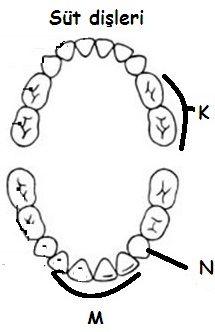              K                       N                              M                                                                  A.   Azı dişleri        Kesici dişler           Köpek dişleri                                                B.  Kesici dişler      Azı dişler               Köpek dişleri                           C.  Azı dişleri         Köpek dişleri         Kesici dişleri                          D.  Köpek dişleri   Kesici dişleri          Azı dişleri7-  I-Tuvaletten önce ve sonra ellerimizi sabunlamak     II- Sık banyo yapıp çamaşırlarımı değiştirmek.    III-İdrar yapılırken ağrı oluşuyorsa doktora başvurmak.Yukarıdaki davranışlardan hangisi veya hangileri boşaltım organlarının sağlığı için yapılması uygun davranışlardır?A) I			B)   I-II  C) II-III			D)  I-II-III 8- Ekmek, hamburger, sütlaç, cacık ve baklava yiyen bir öğrenci aşağıda verilenlerden hangisini en fazla oranda almıştır?A) Karbonhidrat		B) ProteinC) Yağ			D) Su ve mineral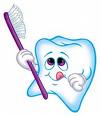 Özgür DALGIÇSorularBesin maddeleriBesin maddeleriBesin maddeleriSorular▲■Nitrik asitle sarı renk veriyor mu?Hayır Evet Hayır Beyaz kâğıdı şeffaflaştırıyor mu?Hayır Hayır Evet Lügol çözeltisi ile mavi renk veriyor mu?Evet Hayır Hayır 